Alpgasse 8 87541 Bad HindelangTel. 08324 - 9339990Ansprechpartnerin: Frau NowakowskiE-Mail: jessica.nowakowski@vsbadhindelang.deDatum: 19.05.2021Liebe Eltern und Erziehungsberechtigten der Klassen 5 - 8!Das Landratsamt hat soeben folgendes amtlich bekannt gegeben:Die 7-Tage-Inzidenz im Landkreis Oberallgäu hat mit dem heutigen Tag an fünf aufeinander folgenden Tagen den Wert von 100 unterschritten.Die 7-Tage-Inzidenz betrug:         15.05.2021: 98,1         16.05.2021: 89,7         17.05.2021: 77,6         15.05.2021: 82,7         19.05.2021: 71,2Aufgrund dieser Unterschreitungen gelten im Landkreis Oberallgäu ab diesem Freitag, den 21.05.2021 diejenigen Regelungen der 12. BayIfSMV, die an die Voraussetzung geknüpft sind, dass die 7-Tage-Inzidenz unter 100 liegt. Aufgrund dieser Inzidenzeinstufung gilt nach § 18 Abs. 1 Nr. 2 der 12. BayIfSMV für die Schulen im Kreisgebiet des Landkreises Oberallgäu folgendes:In allen Jahrgangsstufen findet ab Freitag, den 21.05.2021 Präsenzunterricht, soweit dabei der Mindestabstand von 1,5 m durchgehend und zuverlässig eingehalten werden kann, oder Wechselunterricht statt.Diese Bekanntmachung gilt bis zum Erlass einer abweichenden Bekanntmachung nach § 3 Nr. 1 der 12. BayIfSMV.Das bedeutet konkret, dass am Freitag Unterricht in Präsenz im Schulhaus stattfindet. Welche Gruppe der Klasse kommen darf, erfahren Sie von Ihrer Klassenleitung. Unterrichtsschluss ist um 11.15 Uhr.Bitte beachten Sie, dass erkrankte Kinder ein ärztliches Attest benötigen. Beurlaubungen sind bei der Schulleitung zu beantragen, werden jedoch nur in begründeten Ausnahmefällen genehmigt.Viele Grüße,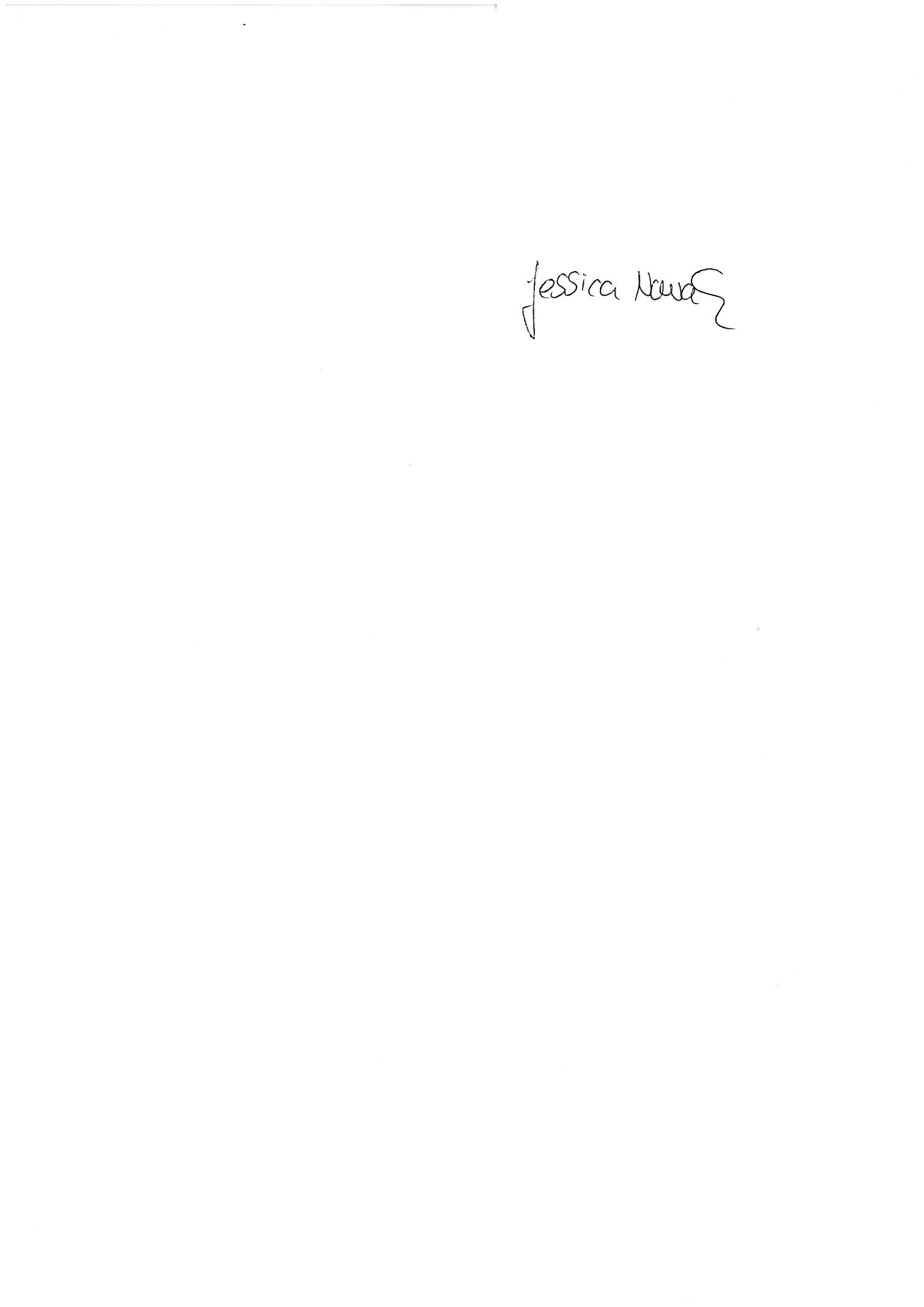 Jessica Nowakowski (Kommissarische Schulleiterin)